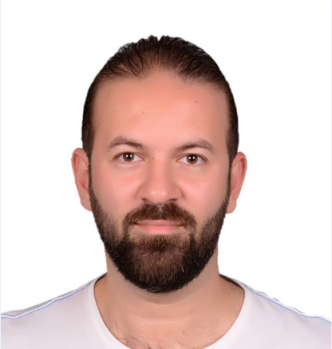   Mahmoud Youssef Dubai– U.A.E   Mobile: +971581168070E-mail: eng.mahmoud8070@gmail.comCareer ObjectivesSite management professional with 14 years of exceptional track record in handling high end multimillion Dirham projects for the construction and infrastructure sector, seeking a challenging position with a progressive organization to amalgamate my skills and experience into a synergy of change, growth and profit.EducationB.SC Civil Engineering 		          2004Alexandria University, Graduated Project Grade (Testing Materials): Very Good Skills         Communication Skills                                    Project Management                              Critical thinking                                              Leadership         Technical Skills                                              CreativeExperience  City Creek Construction – Dubai/UAE February 2018 till present.Position: Construction Manager The Living Legends Project , (B+G+13 floor) Residential Building at Wadi Al Safa – Dubai                            Responsibilities: 1. Review the project in-depth to schedule deliverables and estimate costs.2. Select tools, materials and equipment and track inventory.3. Oversee all onsite and offsite constructions to monitor compliance with building and safety regulations.4. Prepare internal and external reports pertaining to job status5. Review the work progress on daily basis6. Meet contractual conditions of performance.7. Analyze, manage and mitigate risks8. Ensure quality construction standards and the use of proper construction techniques.9. Negotiate terms of agreements, draft contracts and obtain permits and licenses.10. Plan ahead to prevent problems and resolve any emerging onesAl ARRAB Contracting Company “ACC” – Jeddah/K.S. AJanuary 2015 to October 2017.Position: Construction Manager  Haramain High Railway Project (Makka to Madinah)Contract Amount:  23,000,000,000 SAR. Scope of Work: 1. Roadway Bridges, Railway Bridges and Rail Underpasses Bridges2. Box and Pipe Culverts.                        3. Roadways and Bridges Lighting and Traffic Signals.                        4. Retaining Wall and Traffic Control Diversion.                              5. Earthwork for Roadways.                        6. Relocation and Protection of Utilities (Ductile Iron Water Pipes,                            Sewer Pipes, Electrical and Telephone Lines).                              7. Electrical and Telecom Ducts.                        8. Water, Sewage and Irrigation Sleeves. Responsibilities: 1. Study the Contract conditions, Specifications and drawings.2. Preparing the time schedule of the project and follow it up.3. Preparing the daily, weekly & monthly progress reports.4. Arrange the required resources (manpower, equipment, and    materials) 5. Applying a high level of safety precautions.6. Coordination between the main office and the authorities.7. Create a spirit of cooperation and teamwork8. Apply the highest quality standards.9. Following the sub contractor and issue their invoices10. Making weekly meetings with site staff11. Following the shop drawings processPauling Middle East L.L.C – Dubai/UAE June 2010 till October 2014.Position: Site Manager.Villas faze one Falcon City of Wonders development at     Dubai Land – Dubai – UAE                         Contract Amount: 660,000,000 AEDContains: 366 villas with landscaping and water channels.                      Responsibilities:Responsible of making snag list for all finishing works and close it for handing over of the project.Preparing daily, weekly report to project director.Following with sub contractors and making weekly meeting in order to solve their problems.Following with consultant to finish the snag list item by item.Make time schedule to finish the work as per the approved base line of the project.GHANTOOT Transportation & General Contracting – Dubai/UAEJune 2008 till May 2010.Position: Project Engineer.Projects Details (B+G+12 floor +Gym) building at Al Nahda 2nd – Dubai                            Contract Amount: 40,000,000 AED                   Responsibilities:Responsible of all civil works (form work, steel, finishing … etc).Preparing daily and weekly reports. Following up with sub contractors.Issue the invoices for sub contractors.Applying safety requirements.Distribution of labors, equipment and materials on site.Gulf & World General Contracting – Dubai/UAEJune 2005 to February 2008.Position: Site Engineer.Projects Details (G+2 floor ) Villas at Knowledge Village – Dubai                            Contract Amount: 20,000,000 AED                   Responsibilities:Responsible of all civil works (form work, steel, finishing … etc).Preparing daily and weekly reports. Following up with sub contractors.Distribution of labors, equipment and materials on site.Personal InformationNationality                     Egyptian 26 / 09 / 1981	        	Date of birth     Marital status                 Married (3 children)Languages                     - Arabic       Native Language      	                                       - English      Excellent                       Certified from Dubai Municipality as a contractor for (G+4) buildings.Have an Egypt, U.A.E & K.S.A driving licenseMember in “Egyptian Engineering Syndicate” since 2004  https://www.linkedin.com/in/mahmoud-youssef-28775b91/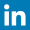 